Δημήτρης Κορέντζελος: «Έγινε η παραλαβή 300 καινούριων κάδων απορριμμάτων που θα ενισχύσουν την προσπάθεια μας για έναν πιο καθαρό Δήμο»Πραγματοποιήθηκε σήμερα στο χώρο του Δημαρχείου Λαμιέων η παραλαβή των 300 νέων κάδων απορριμμάτων και των 60 μικρών που προμηθεύτηκε πρόσφατα ο Δήμος μας. Σε δηλώσεις του προς τα Μέσα Ενημέρωσης ο αρμόδιος Αντιδήμαρχος Λαμιέων επισήμανε πως «έγινε η παραλαβή 300 καινούριων μεγάλων κάδων απορριμμάτων και των 60 μικρών που προμηθευτήκαμε και θα ενισχύσουν την προσπάθεια μας για έναν πιο καθαρό Δήμο» ενώ έκανε γνωστό πως μέσα στο 2016 θα γίνει και νέα προμήθεια που θα καλύψει τις ανάγκες τόσο στις Τοπικές Κοινότητες όσο και στο κέντρο της πόλης.» Από το Γραφείο Τύπου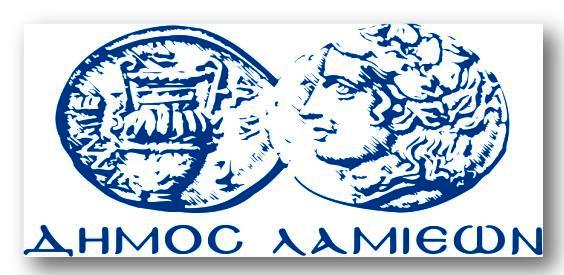 ΠΡΟΣ: ΜΜΕΔΗΜΟΣ ΛΑΜΙΕΩΝΓραφείου Τύπου& ΕπικοινωνίαςΛαμία, 20/4/2016